September Super Soaker 2019: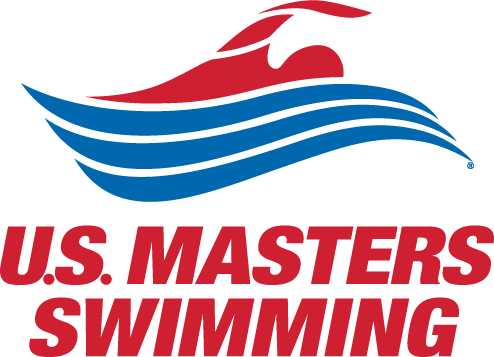 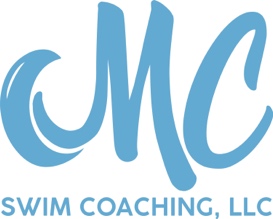 SCM Masters Swim MeetSaturday, September 28, 2019 ---- Joplin, MOSanctioned by the Missouri Valley LMSC for USMS, Inc.Administered by:  MC Swim Coaching, LLC Location:  Missouri Southern State University Pool 3950 E. Newman Road Joplin, MO 64801Facility:  6 lane, 25 meter indoor poolMeet Conduct:  Current USMS rules will govern the conduct of the meet.Eligibility:  The meet is open to anyone 18 and older.  We want to support all of our swimmers who would like to try their hand at competition, so swimmers do not have to be a member of USMS.  If you are not currently a USMS member, you will just need to fill out a one-event form.  The USMS fee for one-event registration is $20.  If you want to register for USMS, the annual fee is $55, and you can register online.   Entry Fee:  $25 entry fee for all current USMS members $45 entry fee for non-USMS members ($25 for meet, and $20 for one-event fee as described above)Payment and entries will be processed through signupgenius.come. Your credit card will be charged by signupgenius for this swim meet.Deadline:  Online entries are due no later than midnight Thursday, September 26, 2019 CSTEvent Seeding:  We will try to seed events according to pre-entered seed times for each swimmer, regardless of age or gender.  In the event of multiple heats, the slower heats will be swim first.  All no-time (NT) entries shall be placed in the slower heats.  Warm up starts at 7:00am, with a meet start time of 8:00am.  Entry into the pool must be feet first in a cautious manner.  Diving shall be permitted only in the designated sprint lanes during the meet warm-up. The primary timing system will be a manual timing system with two watches. This meet is sanctioned by Missouri Valley LMSC for USMS Inc. Sanction number is:  ___ The length of the competition course without a bulkhead is in compliance and on file with USMS in accordance with articles 105.1.7 and 107.2.1.There will be a social after the meet at a local restaurant. For more information or questions, contact Megan Cameron at megancameron91@gmail.com or 417-499-0504.September Super Soaker 2019: SCM Masters Swim MeetSaturday, September 28, 2019  ---  Joplin, MOSanctioned by the Missouri Valley LMSC for USMS, Inc.Name: ___________________________________  Gender: ___  Age: __  DOB:________Address: _________________________________________________________________________Phone: ____________________  Email: _______________________________________________USMS #:  (if applicable)  _______________ 	USMS Club (if applicable): ______________Circle the event # you wish to swim and enter seed time or “NT” for no time.  Limit of 5 events.  Swimmers may enter up to 5 events.  Depending on the number of swimmers entered, we might take additional rests between events.  Event #Event (Short Course Yards- SCM)Seed TimeWarm up 7:00-8:00amWarm up 7:00-8:00amWarm up 7:00-8:00am1100 M IM___:___.___2200 M Fly___:___.___350 M Breaststroke___:___.___4400 M Freestyle___:___.___550 M Back___:___.___6200 M Breaststroke___:___.___7100 M Butterfly___:___.___81500 M Freestyle___:___.___9100 M Free___:___.___1050 M Butterfly___:___.___11200 M Backstroke___:___.___12400 M IM___:___.___1350 M Freestyle___:___.___14200 M IM___:___.___15100 M Back___:___.___16800 M Freestyle___:___.___17100 M Breast___:___.___18200 M Fresstyle___:___.___